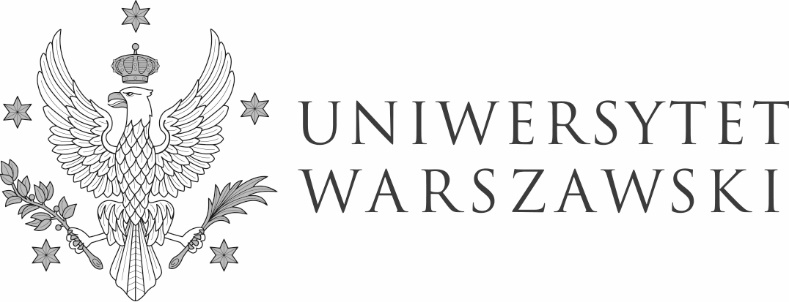 Warszawa, dnia 27.10.2022 r.DZP-361/177/2022/PC/1218Do wszystkich zainteresowanychOdpowiedzi na pytania i zmiana SWZDotyczy: postępowania o udzielenia zamówienia publicznego prowadzonego w trybie przetargu nieograniczonego nr DZP-361/177/2022 pn: „Sprzedaż i dostarczenie sprzętu komputerowego dla jednostek organizacyjnych Uniwersytetu Warszawskiego”W związku z wpływem pytań dotyczących prowadzonego postepowania, Zamawiający działając na podstawie art. 135 ust. 2 i 6 w związku  z art. 137 ust.1 i 2 ustawy z dnia 11 września 2019 r. – Prawo zamówień publicznych (Dz. U. z 2022 r. poz. 1710, z późn. zm), zwaną dalej także ustawą, przekazuje treść zapytań wraz z odpowiedziami oraz informacjami o zmianach.Pytanie nr 1 dotyczy: Część 2Czy Zamawiający dopuści ofertę na komputer z ekranem błyszczącym, procesorem o wydajności 15535 pkt, systemem operacyjnym macos, baterią 52,6 Wh, zasilaczem 30W i masą 1,24kg?OdpowiedźZamawiający nie wyraża zgody na powyższą zmianę. Zamawiający wymagał w opisie przedmiotu zamówienia: komputera z ekranem matowym , procesorem o wydajności  min. 17350 pkt.Pytanie nr 2 dotyczy Część 4Zamawiający napisał:S02 – Tablet z rysikiemCzy Zamawiający wymaga rysika do tabletu? Jeśli tak, proszę o podanie minimalnych wymagań dotyczących rysika.OdpowiedźZamawiający nie wymaga rysika. Tablet powinien umożliwiać korzystanie z rysika.Pytanie nr 3 dotyczy Część 4Zamawiający wymaga nakładki chroniącej przód urządzenia. Opisane akcesorium niestety nie występuje dla tabletu spełniającego minimalne wymagania OPZ (akcesorium nakładka jest dedykowane do poprzednich generacji tabletów).https://www.apple.com/pl/shop/product/MPUA2ZM/A/skórzana-nakładka-smart-cover-na-ipada-7-generacji-i-ipada-air-3-generacji-nocny-błękit?fnode=c6e92cbad45c785f46b6bc48f6ef1005b16220530c73939cf652d03689df98d6896ec8ed7c1ce1ea0dc8ad2bae485595f69f0aff119915c267935b60b2f63230db92547f90c5a857e59a3d7b12739ce335c010ac516bf2f8e840bb9319e5a6ce Zamawiający dopuści ofertę na tablet wraz z etui w jasnym kolorze chroniącym przód oraz tył urządzenia, usypiające/budzące podczas zamykania/otwierania, posiadające funkcję podstawki? Ewentualnie czy Zamawiający może zmodyfikować opis nakładki?OdpowiedźZamawiający zmienia opis: etui chroniące zarówno przód i tył urządzenia jeśli pozostałe parametry zostaną spełnione.Pytanie nr 4 dotyczy Część 5Zamawiający napisał: przeźroczyste silikonowe etui z obsługą technologii ładowania bezprzewodowego z układem magnetycznym i magnesem pozycjonującymCzy Zamawiający dopuści ofertę z etui opisanym: silikonowe etui w kolorze obudowy urządzenia                             z obsługą technologii ładowania bezprzewodowego z układem magnetycznym i magnesem pozycjonującym.Uzasadnienie: dedykowane etui z układem magnetycznym i magnesem pozycjonującym są w ofercie producenta urządzenia głównego, ale nie występują „przeźroczyste”.OdpowiedźZamawiający zmienia opis: etui przeźroczyste wykonane z innego (elastycznego) materiału niż silikon, jeśli pozostałe parametry zostaną spełnione.Pytanie nr 5 dotyczy Część 12Czy Zamawiający dopuści ofertę na komputery z układem klawiszy international english?Uzasadnienie: standardem na rynku polskim jest układ klawiszy international english, dostępność jest lepszaOdpowiedźZamawiający dopuszcza ofertę na komputery z układem klawiszy international English, jeśli pozostałe parametry zostaną spełnione.Pytanie nr 6 dotyczy Część 12Zamawiający dopuści komputer z procesorem o wydajności 17247 pkt?OdpowiedźZamawiający dopuszcza komputer z procesorem o wydajności min. 17247 pkt wg listy wydajności załączonej do pytania i stanowiącej wydruk ze strony www.cpubenchmark.net z dnia 25.10.2022, jeśli pozostałe parametry zostaną spełnione.Pytanie nr 7 dotyczy Część 16W części 16 pojawia się zapis„Procesor osiąga w teście wydajności ocenę 3800 punktów. Wynik dostępny na stronie:  https://www.cpubenchmark.net/cpu_list.php”Najniższa punktacja dla komputerów mac w teście benchmark zaczyna się od 14,421 punktów. Proszę o wyjaśnienie wyniku, który zamawiający miał na myśli.OdpowiedźZamawiający wymaga, aby zaoferowany komputer wyposażony był w procesor osiągający w teście wydajności wynik w teście benchmark min.14,421 punktów, jeśli pozostałe parametry zostaną spełnione.Pytanie nr 8 dotyczy Część 18 i 23„Bateria - wbudowana, litowo-jonowa, umożliwiająca pracę bez zasilania przez min. 10 godziny” Jednocześnie wskazany jest system operacyjny macOs.W komputerach z systemem operacyjnym macOs zastosowanie maja tylko akumulator litowo- polimerowy. Proszę o wyjaśnienie.Odpowiedź dotycząca części 18 i 23Zamawiający wymaga, aby wbudowany akumulator litowo-polimerowy, jeśli pozostałe parametry zostaną spełnione.W imieniu ZamawiającegoPełnomocnik Rektora ds. zamówień publicznych                            mgr Piotr Skubera